Source:		CoU AHGTitle:	“Compilation of Understanding” for the oneM2M Initiative for M2M Standardization – Final Internal Living DocumentAgenda item:	{?} (For Discussion and Action)ForewordThis living document is intended to reflect the compilation of agreements after each meeting of the Potential Partners. This  Finalversion  reflects the agreements till the conclusion of June 15, 2012 Virtual Meeting and until the end of comment period by 22 June on process admitting new Partners into oneM2M.Note: The CoU document will record “contentwise” agreed results, views and targets but not actions and processes (e.g. setting up adhoc groups etc.) for achieving the results and agreements.oneM2M Initiative for Global M2M Standardization“Compilation of Understanding”This Compilation is an expression of the joint understanding of status of the common work toward mutually agreed upon goals; however, this Compilation of Understanding, as such, is not an Agreement to be signed and binding upon the associations.IntroductionARIB, ATIS, CCSA, ETSI, TIA, TTA, and TTC (the “SDOs”) recognize that M2M services often rely upon telecommunications providers for connectivity between the myriad of devices in the field and the M2M application servers. There is a need for a common efficient, easily and widely available M2M Service Layer, which can be readily embedded within various hardware and software. Thus, the SDOs have identified the need for a cooperative M2M community standards activity which leads to regularly enhanced releases of the M2M Service Layer specifications. This standards activity is known as “oneM2M”.The SDOs agree on following considerations for oneM2M:1) The SDOs recognize that M2M services must rely upon communications for connectivity between the myriad of devices in the field and the M2M application servers. There is a need for a common efficient, easily and widely available M2M Service Layer, which can be readily embedded within various hardware and software. Globally applicable Technical Specifications and Technical Reports related to Machine-to-Machine (M2M) Solutions have potential benefit to end-users, equipment providers, service providers, standard development organizations and others;2) oneM2M is established for the preparation, approval, and maintenance of the above mentioned Technical Specifications and Technical Reports; and3) The SDOs believe that, for this cooperative effort to be successful, there should be the opportunity for broad and equitable participation by all stakeholders in the M2M marketplace, including manufacturers, service providers and end users from all industries.The SDOs further agree that oneM2M is characterized by the following attributes:a) Decision making takes place through a consensus-based process at the appropriate levels;b) Fast approval processes are used to reduce production time for Technical Specifications and Technical Reports from conception to approval; andc) Modern (electronic) working methods are used as fully as possible.  DefinitionsThe SDOs have agreed on the following definitions for the purposes of this initiative:0	Machine-to-Machine and Name of this initiative  Machine-to machine is related to control/monitoring system comprising of sensor/actuator/processing nodes that are connected via communication networks, designed in such a way that exchange of information can be triggered without human interaction. oneM2M is the agreed name for this collaboration initiative.1	Technical Specifications and Technical ReportsTechnical Specifications and Technical Reports are deliverables developed by oneM2M that are globally applicable, access-independent M2M Solutions with the initial focus on the M2M Service Layer.2	Steering CommitteeThe Steering Committee has total responsibility for providing strategic direction and management to the organization. Among the responsibilities of the Steering Committee are the review and approval of changes to the Partnership’s scope, modifications of the working procedures, and Partnership funding and budget. The Steering Committee will not take part in technical discussions.3	Technical Plenary The Technical Plenary has total responsibility for the oneM2M technical activities. It is also responsible for the organization of the technical work and it can autonomously create sub groups. 4	Machine-to-Machine SolutionA Machine-to-Machine Solution is a combination of devices, software and services that operate with little or no human interaction. 5	Partner, PartnershipThe terms “Partner” and “Partnership” are used to express voluntary, mutual cooperation. The Partnership is not to be construed as a legal entity of any sort or by any definition.The term “Partners” is used to collectively describe Partners Type 1 and Partners Type 2.6.	oneM2M ParticipantsThe term “oneM2M Participant” refers to oneM2M Partners, Members and Associate Members.7.	AffiliateAn Affiliate of a first legal entity means any other legal entity which controls, is controlled by, or is under common control with such a first legal entity but any such legal entity shall be deemed to be an Affiliate only as long as such control exists, and for the purposes of this definition, "control" shall mean direct or indirect ownership of more than fifty percent (50%) of the voting power, capital or other securities of the controlled or commonly controlled entity.8	Partner Type 1 A Partner Type 1 is a legal entity and is any member-based organization that has acknowledged competency in the area of the work and is willing to:•	Provide strategic direction to the Partnership;•	Encourage its members to participate in the technical work of the Partnership as oneM2M Members; and•	Commit itself to the undertakings included in this Agreement.9	Partner Type 2 A Partner Type 2 is a legal entity and is any member-based organization that has acknowledged competency in the area of the work and is capable of, and willing to:•	Provide strategic direction and technical input to the Partnership; and•	Commit itself to the undertakings included in this Agreement.10.	Members A oneM2M Member:•	Is any organization which is a legal entity and admitted through a specific Partner Type 1;•	Has an interest in the development and/or implementation of oneM2M Technical Specifications and Technical Reports;•	Has agreed to abide by the IPR Policy of the specific Partner Type 1; and•	Is willing to commit itself to the undertakings included in this Agreement.The list of the Members will be maintained by the Secretariat and visible to all oneM2M Participants.11.	Associate Members An Associate Member is any government or regulatory agency that has an interest in the development of oneM2M Technical Specifications and Technical Reports. The list of the Associate Members will be maintained by the Secretariat and visible to all oneM2M Participants.Objectives and PurposeThe SDOs have reached a common understanding on the benefits to form a M2M  initiative, and agree to proceed forward in the formal establishment of “oneM2M” with a common understanding on its purpose as being a global initiative to:Develop one globally agreed M2M specifications with initial focus on Service Layer, using common use cases and end-to-end architecture principles across several vertical M2M applications.Interface this Service Layer to higher layer applications and underlying network transport capabilities through a standardized adaptation layer, if necessary.Develop or leverage existing work in other fora for Service Layer network and device APIs, as desired.Consolidate current M2M Service Layer standards activities into the oneM2M initiative.Identify a common Service Layer architecture and identify gaps where existing standards do not fulfill the requirements and provide or initiate the creation of specifications to fill these gaps.Develop and maintain Technical Specifications and Technical Reports in support of the M2M common Service Layer architecture framework.Partner/Collaborate with wireless and wireline SDOs and fora responsible for developing standards for Core and Access Networks.Partner/Collaborate with SDOs and fora in charge of developing the vertical markets (i.e., domain-specific) aspects of M2M applications.Partner/Collaborate with SDOs and fora in charge of developing auxiliary specifications (e.g., OMA Device Management and Device APIs, W3C for Device APIs).Develop specifications that will help drive the industry towards a goal of lower operating expenses, lower capital expenses, faster time-to-market, and mass-market economies of scale.ScopeThe SDOs have reached a common understanding on the scope of the oneM2M initiative to include:Use cases and requirements for a common set of Service Layer capabilitiesService Layer aspects with high level and detailed service architecture, in light of an access independent view of end-to-end servicesProtocols/APIs/standard objects based on this architecture (open interfaces & protocols)Security and privacy aspects (authentication, encryption, integrity verification)Reachability and discovery of applicationsInteroperability, including test and conformance specificationsCollection of data for charging records (to be used for billing and statistical purposes)Identification and naming of devices and applicationsInformation models and data management (including store and subscribe/notify functionality)Management aspects (including remote management of entities)Common use cases, terminal/module aspects, including Service Layer interfaces/APIs between:Application and Service LayersService Layer and communication functionsResponsibilityThe SDOs have reached a common understanding that the oneM2M  initiative shall have the responsibility to develop and maintain specifications and reports related to a globally interoperable framework, taking an end-to-end view, to facilitate Machine-to-Machine (M2M) business, with attention to Service aspects, specifically: To identify areas where standardization would facilitate M2M business and to develop, approve and maintain the necessary set of Technical Specifications and Technical Reports within Scope above. To consider the evolution of M2M To facilitate dissemination and usage of the developed Technical Specifications and Technical Reports To facilitate awareness of its activities and of solutions it developPrinciplesThe SDOs agree that participation in the oneM2M initiative will be open and well balanced; provide opportunities for various levels of participation; accommodate companies and organizations, and provide flexibility for inputs from all market segments. The oneM2M initiative will avoid overlap with existing work and focus on cooperative efforts, and prioritize work efforts based upon importance and work assignments.ParticipationNote: The text below is a copy of the Participation related text in draft Partnership Agreement (chapters 3, 4, 5 and 6) as agreed  in Plenary on May 18.3	Partner Type 1 3.1	Undertakings of a Partner Type 1A Partner Type 1 shall undertake all the following:Avoid development of work that overlaps with the work of oneM2M, preventing fragmentation of the standardization of a global M2M solution; Submit for potential transfer, work that overlaps with the work of oneM2M as a contribution to oneM2M. Complementary work may be referenced by oneM2M;Encourage its members to contribute to the common set of Technical Specifications and Technical Reports and to avoid duplication of work;Identify as early as possible, any national/regional regulatory requirements that may lead to options within the Technical Specifications and Technical Reports;Make its IPR Policy available for consideration for compatibility by the other Partners;Maintain, and make available to the other Partners and to the Secretariat, a list of Members that it admits to participate in the technical work of oneM2M. Such admittance shall require that the Member has agreed to abide by the IPR Policy of the Partner Type 1;Convert/transpose/publish all relevant Technical Specifications and Technical Reports resulting from the work in oneM2M into its own relevant deliverables through its normal processes. To avoid unnecessary duplication, Partners Type 1 in the same geographic region may coordinate the conversion/transposition/publication of relevant Technical Specifications and Technical Reports in that region; andContribute to the operation of oneM2M.3.2	Rights of a Partner Type 1Partner Type 1 has the right to:Attend, participate and vote in meetings of the Steering Committee; Admit organizations as oneM2M Members to facilitate the technical work of the Partnership; andAttend meetings of the Technical Plenary and its sub-groups.4	Partner Type 24.1 Undertakings of a Partner Type 2A Partner Type 2 shall undertake all the following:Contribute to the common set of Technical Specifications and Technical Reports representing input from its members that are not also oneM2M Members;Encourage early adoption of oneM2M Technical Specifications and Technical Reports; Identify as early as possible, any national/regional regulatory requirements that may lead to options within the Technical Specifications and Technical Reports;Make its IPR Policy available for consideration for compatibility by the other Partners or provide written assurance that: a) its oneM2M contributions are made in accordance with a Partner Type 1 IPR Policy; and b) its members are bound by such an IPR Policy relative to any oneM2M contributions;Contribute to the operation of oneM2M.4.2	Rights of a Partner Type 2A Partner Type 2 has the right to:Attend, participate and vote in meetings of the Steering Committee; andAttend, participate and vote in meetings of the Technical Plenary and its sub-groups.5	Member5.1	Undertakings of a MemberA Member shall undertake all the following:Abide by the IPR Policy of a specific Partner Type 1;Contribute to the common set of Technical Specifications and Technical Reports; andContribute to the operation of oneM2M via their specific Partner Type 1.5.2	Rights of a MemberA Member has the right to:Attend the meetings of the Steering Committee;Attend and participate in meetings of the Technical Plenary and its sub-groups;Vote in meetings of the Technical Plenary and its subgroups, as appropriate, and Have one vote per admitting Partner Type 1. If an organization and one or more of its Affiliates are admitted as oneM2M Members by a specific Partner Type 1, the organization and its Affiliates may cast only one vote per admitting Partner Type 1 at each voting event.6	Associate Member6.1	Undertakings of an Associate MemberAn Associate Member is not obligated to specific undertakings in oneM2M.6.2	Rights of an Associate MemberAn Associate Member has the right to attend and provide input to meetings of the Technical Plenary and its sub-groups. However, such input shall be limited to clarifications regarding regulatory matters and informational contributions. Interim Process for admitting new partners to oneM2MInterim Process for treating applications before the Steering Committee starts its work, was adopted by the Partners as by the deadline on June 22nd 2012 there was only one editorial comment. The process is described in a separate document “Description on Interim Membership Application Process oneM2M” Intellectual PropertyNote: Intellectual Property aspects are described in Partnership Agreement under headings Joint Copyright, Use of Other oneM2M Participant Trademarks/Logos, Joint Trademarks, Intellectual Property Rights Policies, and in Partnership Agreement Annex 1 on Intellectual Property Rights (IPR) Principles Governing oneM2M Work. Those sections are not reproduced here.As per request of the Plenary on Jun 15th 2012 to capture decisions already made in respect of Trademarks and Logs within the CoU document, those have been reproduced below as they are written  in The Partnership Agreement:“7.2	Use of Other oneM2M Participant Trademarks/Logos The holding of Joint Copyright in oneM2M Technical Specifications and Technical Reports shall not require the use of the trademarks or logos of any other oneM2M Participants. No oneM2M Participant may use the trademark(s) or logo(s) of any other Participant without that Participant’s express written permission.7.3	Joint Trademarks The Partners Type 1 may jointly agree that certain Trademarks and Logos should be developed, managed and registered by the Partners Type 1 in their respective jurisdictions. If there is more than one Partner Type 1 in the same jurisdiction, the management and registration of the Trademarks and Logos should be coordinated.Each Partner Type 1 shall have the non exclusive right to use any of such Trademarks and Logos in any jurisdiction where such Trademarks and Logos are registered, without the written consent of the other Type 1 Partners.“StructureThe SDOs have a common understanding to:Establish a simple and effective operational structureBe responsive to the needs of the vertical market stakeholders (individual and organizational), SDOs, and service providersBalance regional requirements and differencesAddress timeframe objectives across the regionsSupport global harmonization and consolidation Afford a level playing field for all stakeholdersConstrain resource and travel commitments, and leverage electronic tools as much as possibleDevelop common procedures, including common policy for essential IPR, using existing IPR policies of the participating partners. Refer to the ANNEX 1 of the Partnership Agreement document.Note: There is an agreement amongst the SDOs that oneM2M is a non-legal entity.The SDOs agree that the organizational structure of one M2M will include a Steering Committee and a Technical Plenary which reports to the Steering Committee.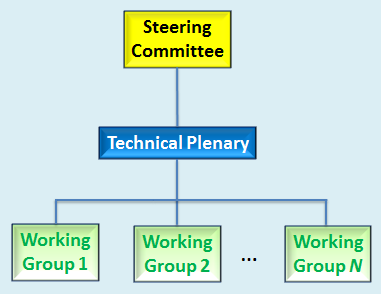 Possible Steering Committee Responsibilities:Manages work scope & directionApproves Terms of Reference (ToR)Approves scope of Technical PlenaryDevelops and Maintains Working ProceduresDefines procedures for resolving deadlocks at technical plenary levelApproves new liaison relationshipsDeals with other organizational issues as they ariseMay create task groups with responsibility to handle issues as they ariseOrganizational OversightHandles appeals of process issuesElects Steering Committee leadershipApproves Technical Plenary leadershipDevelops and manages budgetManages secretariatHandles marketing and public relationshipPossible Technical Plenary Responsibilities:Technical Program ManagementResponsible for technical program and its managementManages and approves Work Items and Study Items (scope, timeline, responsible groups)Determines whether specific regional requirements will be addressedHandles release process and change processCreates Working Groups (WGs) and Ad Hoc Groups (AHGs) as neededTechnical OversightElects leadership (subject to Steering Committee approval)Approves WG leadershipApproves Terms of Reference (ToR) and scope of WGs and AHGsResolves deadlocks within WGsNote: Partners agreed on March 5th to add Working Procedures in the scope of work.At the Tokyo meeting on 28-29 March 2012 the SDOs agreed in principle on the following oneM2M related aspects1: Votings in technical groupsin case an organization controlling more than one oneM2M membership 1 vote per “company”/ per Partner Type 1 2: Definition of “Company” and “Affiliate”“Company” – the set of corporate entities and affiliates.Any corporate entity and/or its affiliates may be a oneM2M member."Affiliate" of a first legal entity means any other legal entity: directly or indirectly owning or controlling the first legal entity, or under the same direct or indirect ownership or control as the first legal entity, or directly or indirectly owned or controlled by the first legal entity3: Technical contributions and IPR policies for member based organizationsIPR policies for technical contribution for Partner Type 2Agreed that it is enough for a Partner type 2 to assure that it has an IPR policy compatible with Partner type 1. IPR policy for technical contribution for members of Partner Type 1 that are associationsAgreed that this case is covered in the current Partner type 1 IPR policiesIPR policies for technical contribution by Partner Type 2At a minimum, a Partner Type 2 must:Have an IPR policy that is compatible with a Partner Type 1 IPR Policy; orProvide written assurance that: (i) its oneM2M contributions are made in accordance with a Partner Type 1 IPR Policy; and (ii) its members are bound by such an IPR policy relative to any oneM2M contributions.Agreed Figure for clarifying some Issues concerning IPR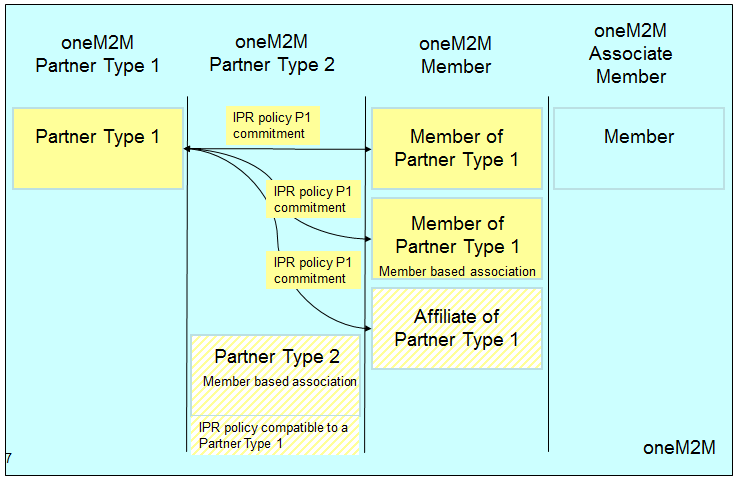 4: Partner Type 1 PublishingAgreed that Partner Type 1 should be requested to be capable to publish Standards in the context oneM2M scopeAt least one Type 1 Partner per region shall publish.More Type 1 Partners can publish.Note. A Partner using or publishing a oneM2M technical specification or technical report shall not impose an IPR policy more restrictive than that described in the oneM2M IPR statement attached to this Partnership Agreement.It was noted and agreed that regional requirements are to be included in the oneM2M specifications 5: Meeting hostingNote: Long term aspects were not concludedShort term: By rotation per region (arrangements as for meetings 1-4)6: Funding Principles - Long Term (Including core secretariat functions but excluding meeting hosting)Agreed funding formula to share the costsfixed part (flat fee or a percentage of the total budget) equal to all Type 1 Partners andvariable part which is proportional to number of Members admitted to oneM2M by Type 1 PartnersAgreed that Type 1 Partner will provide funding for oneM2MMembers; will not pay a fee directly to oneM2MAllocation of the variable part of the funding to their individual Members is at the discretion of each Type 1 Partner Type 2 Partners Free of charge participation to the end of 2012Funding to be provided by Type 2 Partners after 2012 is subject to further discussionsAssociate MembersAgreed to limit Associate Membership to: regulatory agencies, government agenciesFree of charge participation for Associate MembersIt was noted that guest status will be defined in the Working Procedures.Agreed that funding by means of monetary and/or by resourcesEach Type 1 Partner shall have a funding requirement, the value of which can be satisfied by monetary contribution and/or commitment 
of resources according to the funding formula.The resources are subject to acceptance by the Steering Committee.Short term voluntary resources until end of 2012 were agreed2013 resourcing is for further discussionTIA, ATIS, TTA: voluntary resources not for 2013ARIB, TTC, ETSI, CCSA: voluntary resources till end of 2013ETSI is committed to provide 2 full time resources to the end of 2013 for support of secretariat functionsTimeline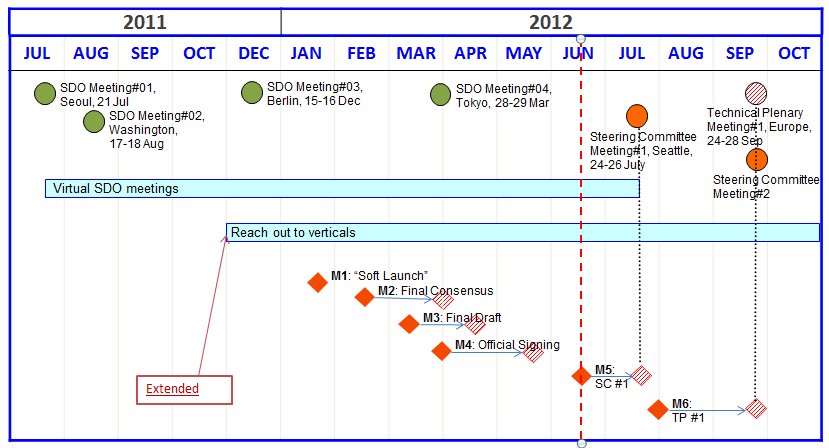 Table 1: Key Dates for MilestonesMilestone M1 – “Soft Launch”IPR regime agreedCommuniqué released Material for communication with verticals updated to include Berlin meeting resultsTarget date:  18 Jan 2012 - CompletedMilestone M2 – Final ConsensusFinal consensus reached and documented on all major principles (scope, partnership and participation principles, structure, legal status, participation rules, rights and responsibilities, level of secretariat services, funding principles)Initial Organizations identified and start work on drafting the founding documentsTarget date:  29 March 2012 - CompletedMilestone M3 – Final DraftFinal draft of founding documents available 
(Participation rules, IPR policy and anti-trust policy, funding model / membership fee structure and initial 2012 resources including schedule agreed upon)Partnership Agreement (ready to be signed, for internal approval)Draft Working Procedures availableSecretariat support activities identified
(e.g. online web presence, on-site meeting support, document editing, document management, branding/publicity)Planning of the first meetings of SC and TPConvenor of Steering Committee nominated – Note: In Plenary on April 20 the Partners agreed that the Convenor arrangements for the first SC meeting should follow the same procedure as for the Potential Partner meetings that had taken place to date.  This would mean thatSC#1 would be Convened by David Foote and Co-Convened by Jonas Sundborg and Yong Chang.  It was expected that a call for candidates would be issued during SC#1 so that a Chairman and Vice-Chairmen can be duly elected at SC#2.  It was also noted that the Convenors for the SC would not be eligible to stand for the position of SC Chairman.Target date: 20 Apr 2012 - CompletedMilestone M4 – Official SigningDraft Agenda for the first SC meeting (2 weeks before M4)2013 proposed budget (high and low) and funding model / membership fee structure and initial resources including schedule availableProvision of secretariat functions agreed uponFounding agreement signed (Clarified on May 07 that this means virtual signing)Each Potential Partner will undertake their internal approval process (if not already done) for the creation of oneM2M and inform the other Potential Partners of their commitment to sign the Partnership Agreement using the “founders” email list.  This process should be completed by 30 JuneSteering Committee Members identified, call for SC chair candidatesPreliminary list of members of the initiative identifiedInvitation to Verticals to join oneM2M at the official signing (handed over from Milestone M3)Invitations issued to participateTarget date: 21 May 2012 Milestone M5 – SC #1Kick-off event and ceremony of signingNote: The Potential Partners will sign the Partnership Agreement on 24 July in SeattleFirst Steering Committee meetingConvenor of Technical Plenary nominated by Steering CommitteeNumber of Participants of Technical Plenary identifiedWorking Procedures approved by Steering CommitteeDraft Agenda of the first TP meetingPartners Type 1 may provide first list of proposed candidate standards/specifications to be transferred into oneM2MTarget date: 24-26 Jul 2012 (3 days), hosted by ATIS and TIA in North AmericaMilestone M6 – TP #1 (& SC #2)Analysis of the potential candidate standards/specifications to be transferred into oneM2M and potential agreementInitial discussion on Work PlanInitial Working Groups definedConvenors of Working Groups nominated by Technical PlenaryMeeting schedule definedTarget date: 24-28 Sep 2012 (5 days), hosted by ETSI in EuropeNote: In March 28-29 Plenary it was also agreed:SC #2 (half day) can be co-located with the TP #12013 budget availableTP #2: 10-14 Dec 2012 (5 days), hosted by CCSA in ChinaNote: In order to clean up the CoU document a bit the text below on Term of Reference is suggested to be deleted as it is mostly duplicating already existing text.Summary of Commitment to the Global Initiative for M2M StandardizationThe SDOs have agreed to collaborate in the formation of  oneM2M initiative. The SDOs have reviewed the proposed purpose, scope, and principles of  oneM2M  and will progress the initiative as defined in the timeline within this Compilation of Understanding.In Berlin meeting the SDOs agreed to make a public statement (jointly agreed and issued Communique) in January. Final draft of the communiqué was approved during January 18, 2012 Virtual Meeting. The communiqué has since been released by various SDOs.In Tokyo meeting the SDOs agreed on steps towards setting up the oneM2M. Each Partner will undertake their internal approval process by June 30. The oneM2M Kick-off event, Ceremony of Signing and first Steering Committee meeting will be held on 24-26 July 2012, hosted by ATIS and TIA in North America. The first Technical Plenary meeting will be held on 24-28 September, hosted by ETSI in Europe. The second Technical Plenary will be held on 10-14 Dec 2012, hosted by CCSA in China.EventsTargeted DateCompleted DateNote/Current OutlookMilestone M1Jan 18, 2012Jan 18, 2012“Soft Launch”Milestone M2Mar 29, 2012Mar 29, 2012Final ConsensusMilestone M3Apr 20, 2012Apr 20, 2012Final Draft of founding documentsNote 1: Convenor arrangements for SC were further clarified (see details in M3).Note2: ´Invitation to Verticals to join oneM2M at the official signing´ was moved over to Milestone M4.Milestone M4May 21, 2012Not completedOfficial SigningNote: Commitment to sign should be indicated by 30 June. In the June 01st meeting ARIB, CCSA and TTC indicated that they are ready to move forward with the final signing. In the June 15th meeting TTA reported that their General Assembly had approved admission into oneM2M.Milestone M5Jul 24-26, 2012SC #1Milestone M6Sep 24-28, 2012TP #1